Comunicat de presaData: 10 iulie 2019“Roto AL Designo” fara transfer de greutate acum pentru ferestre din aluminiu cu cercevele de pana la 130 kg/ Balamaua inferioara cercevea si balamaua inferioara toc inlocuiesc transferul de greutate/ Potrivit pentru toate latimile si inaltimile standard ale cercevelei, incepand de la o latime minima de 735 mm/ Poate fi utilizat la ferestre oscilante, oscilo-batante si TiltFirst cu profile din aluminiu/ Roto Aluvision furnizeaza prompt consultare tehnica si solutii specialeProductie mai eficienta de ferestre din aluminiu:Acum, fara transfer de greutate cu “Roto AL Designo” incepand de la o latime a cercevelei de 735 mm si pana la 130 kgLeinfelden-Echterdingen – Marimea si greutatea ferestrelor continua sa creasca si in constructia ferestrelor din aluminiu. Transferul de greutate montat suplimentar extinde gama de feronerie standard. Cu toate acestea, fiecare componenta adaugata in plus creste efortul la montaj pentru fiecare fereastra. In plus, montajul transferului de greutate intrerupe procesul normal de productie. Acest lucru este in detrimentul unei productii eficiente.Sigur fara transfer de greutateUtilizand o balama inferioara cercevea ranforsata si o balama inferioara toc – de asemenea ranforsata – din gama de produse “Roto AL Designo”, se elimina complet necesitatea instalarii transferului de greutate pana la o greutate de 130 kg. Acest lucru a fost dovedit prin teste care au implicat diferite sisteme de profile. “S-a demonstrat ca noua combinatie de componente poate absorbi forte de tractiune mai mari decat la o feronerie standard,” explica Product Manager pentru Tilt&Turn la Roto Aluvision. “De atunci, a fost testat cu succes cu diferite variante de ferestre si profile la Roto CTI (Centrul Tehnologic International) din Leinfelden, precum si de institutii externe.”Consultare tehnica si solutii speciale sunt furnizate promptPrin urmare, feroneria ascunsa “Roto AL Designo” deschide noi posibilitati in proiectarea ferestrelor in raport cu inaltimea/ latimea acestora. Incepand cu o latime minima a cercevelei de 735 mm, noua combinatie poate fi utilizata pentru a produce toate latimile si inaltimile standard ale cercevelei. Producatorii de ferestre pot trimite solicitari pentru dimensiuni speciale specialistilor de la Roto Aluvision din Velbert. Sunt necesare detaliile despre raportul inaltime/ latime si greutatea cercevelei.Este posibila integrarea in gama de produse standardProducatorii de sisteme de aluminiu pot integra noua combinatie de balama inferioara cercevea si balama inferioara toc “Roto AL Designo” in gama de produse standard. Echipa Roto Object Business va va ajuta sa faceti acest pas, sfatuindu-va care sunt dimensiunile potrivite pentru testare ale cercevelei.  
Foto: Roto	Roto_AL_Designo_ohne_Lastabtragung_130kg.jpg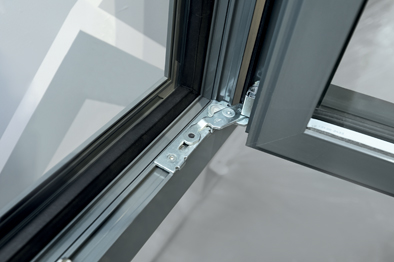 Text and images are available to download: http://ftt.roto-frank.com/en/press/Print free. Copy requested.Dr. Sälzer Pressedienst, Lensbachstraße 10, 52159 Roetgen, Germany Publisher: Roto Frank Fenster- und Türtechnologie GmbH • Wilhelm-Frank-Platz 1 • 70771 Leinfelden-Echterdingen • Germany • Tel.: +49 711 7598-0 • Fax: +49 711 7598-253 • info@roto-frank.comEditor: Dr. Sälzer Pressedienst • Lensbachstraße 10 • 52159 Roetgen • Germany • Tel.: +49 2471 92128-65 • Fax: +49 2471 92128-67 • info@drsaelzer-pressedienst.de